Grade Level Tasks
Outcome SS4Develop and apply formulas for determining the volume of right prisms and right cylinders.Building Block: Students can determine the volume of a given right prism or right cylinder given the area of the base.
Math Makes Sense: the textbook is a great resource to find example questions that can be used with students. Below are some examples to get you started:
Math Makes Sense Grade 8, page 198: #4Math Makes Sense Grade 8, page 205: #4Math Makes Sense Grade 8, page 218: #4
Below are some websites that deal with volume.
http://illuminations.nctm.org/Activity.aspx?id=4095http://www.interactivestuff.org/sums4fun/3dboxes.htmlhttp://www.learner.org/interactives/geometry/area_volume.html


What happens to the volume of a rectangular prism when the area of its base is doubled?  Use an example in your explanation.

A triangular prism has a volume of 128 cm3.  Its height is 8 cm.  What is the area of its base?

Explain the connection between the area of the base of a right 3-D object and the formula for the volume of the object.

What could be the volume of the right rectangular prism below? Prove your answer.










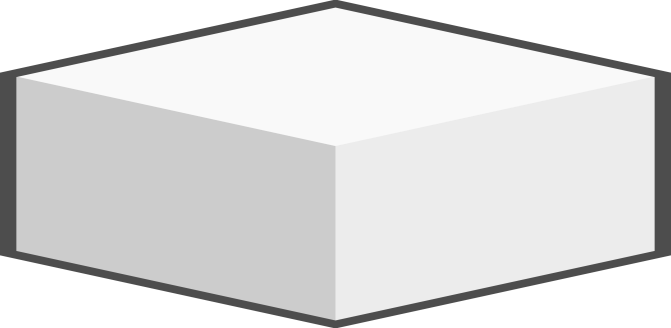 





Building Block: Students can demonstrate that the orientation of a given 3-D object does not affect its volume.
Which right rectangular prisms have the same volume as the one below?








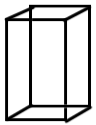 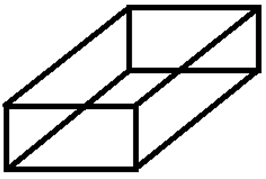 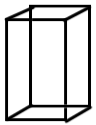 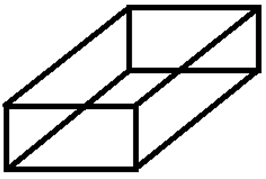                                                          c. 







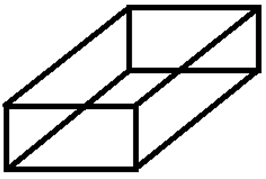 Compare the volume of the following cylinders.  Fill in the blank with >, < or =

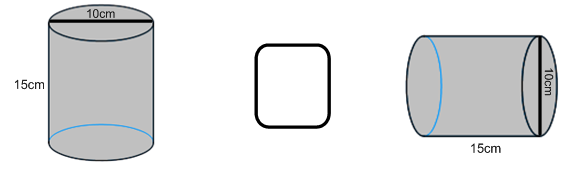 Building Block: Students can apply a formula to solve a given problem involving volume of a right cylinder or a right prism.
A certain cube has the side length of 4 cm. What is the volume of the cube?

Find the volume of the triangular prism below.

              

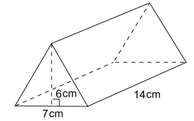 Find the volume of a rectangular prism measuring 5 m by 9 m by 4 m.


Which of the following is the volume of the cylinder if the height is 15 cm and the diameter is 8 cm?
3014.4 cm3753.6 cm3200.96 cm350.24 cm3
Draw two different right rectangular prisms that both have a volume of 2400 cm3.





Which cylinder would hold more water?  Explain your answer.

                    Cylinder A:  height 7.0 cm, diameter 5.0 cm
                    Cylinder B: height 5.0 cm, diameter 7.0 cm


A cube has a volume of 96cm3.  What are its dimensions?


A hockey puck is a solid piece of rubber with a diameter of 10 cm and a height of 2.5 cm.  How many hockey pucks can fit inside a cylindrical container with a volume of 1.1 m3?